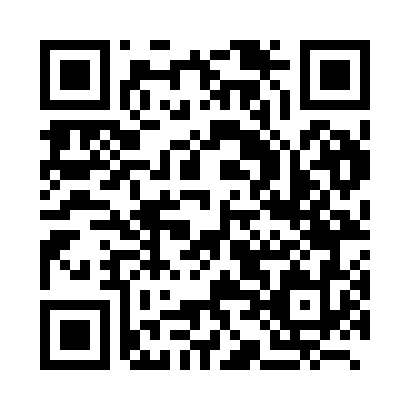 Prayer times for Puerto Rico, BoliviaMon 1 Apr 2024 - Tue 30 Apr 2024High Latitude Method: NonePrayer Calculation Method: Muslim World LeagueAsar Calculation Method: ShafiPrayer times provided by https://www.salahtimes.comDateDayFajrSunriseDhuhrAsrMaghribIsha1Mon5:246:3412:343:536:337:392Tue5:246:3412:343:536:337:393Wed5:246:3412:333:536:327:384Thu5:246:3412:333:536:317:385Fri5:246:3412:333:536:317:376Sat5:246:3412:323:536:307:377Sun5:246:3412:323:526:307:368Mon5:246:3412:323:526:297:359Tue5:246:3412:323:526:297:3510Wed5:246:3412:313:526:287:3411Thu5:246:3412:313:526:287:3412Fri5:246:3512:313:516:277:3313Sat5:246:3512:313:516:267:3314Sun5:246:3512:303:516:267:3315Mon5:246:3512:303:516:257:3216Tue5:246:3512:303:516:257:3217Wed5:246:3512:303:506:247:3118Thu5:246:3512:293:506:247:3119Fri5:246:3512:293:506:237:3020Sat5:246:3512:293:506:237:3021Sun5:246:3512:293:506:227:3022Mon5:246:3512:293:496:227:2923Tue5:246:3512:283:496:227:2924Wed5:246:3512:283:496:217:2825Thu5:246:3512:283:496:217:2826Fri5:246:3512:283:496:207:2827Sat5:246:3612:283:496:207:2728Sun5:246:3612:283:486:197:2729Mon5:246:3612:273:486:197:2730Tue5:246:3612:273:486:197:27